                                    ATHLETICS YUKON 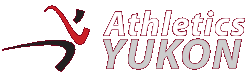 BOARD OF DIRECTORS MEETINGSeptember 26, 20237:00 pmAGENDA/MINUTESPresent: Kelli Anderson, Micah Quinn, Bonnie Love, Kristen Johnston Regrets: Harry Borlase, Don White1.  Call to order: 7:10pm2.  Additions to the agenda: Hope on the Horizon – Kelli can attend3.  Approval of the agenda: 4.  Review of past meeting minutes: 5.  PERMANENT ITEMSPresident’s News: Athletics Canada is going to share new transgender policy. Meeting Oct 12Funding Applications: AY Timelines  September1st weekStart working on financial statements for previous fiscal year.2nd weekUpdate records spreadsheet to keep track of annual championship records.Advertising notice for AGM4th week:Societies Act filing AGM Minutes, List of new Executive, Financial statements etc. ($10) deadline is one month after AGMOctober1st weekAsset management review2nd weekOct 15 – CDF Funding deadline – Tier 1 <20,000Oct 15 – Lotteries Yukon Recreation Grant deadlineOct 15 – Recreation Project Program (via Lotteries) application deadline – NOTE This is the only deadline for Major Projects Funding Applications4th weekSport Yukon Active Member Awards – paperwork due generally last week in OctoberNominate NT for awardSelect active members and submit to Sport Yukon - $20 eachLotteries Travel Program: FH TrackKristen met with Trevor and he is working on track updates.Look to have bleachers installed into the hillsideMeeting planned (no date) with Mayor and council to discuss needs at the track.Upgrades: Electrical, Trash Cans, Curbing, steeplechase barriers, bathrooms, throwing area (AY to pay for cage. Area to be paved)Don to has changed lock codes on seacans to OPEN. During the winter Board to set up policy and MOU for code access and equipment use > plan to attend spring staff meeting at FH Collins to discuss.Spring/Summer ItemsAll bleacher anchors (grass and cement) to be added Don/JohnRamps: one ramp has been put in place by John/Don.Track etiquette signs > Spring 2024Potential to purchase cage or more bleachers with extra funding. Garbage cansRequest from Luke Henderson (graffiti task force) about utilizing the seacans as an extension of the graffiti wall > on the list for 2024Collin with Northern Cultural Expressions $10000 to do a mural on the seacans > option for when a permanent structure is in place.2024 Track schedule > Kelli to contact for track booking Strategic Planning Sponsors > send sponsor request letters in the Fall KelliCrocus run > DecoraTrack rascals > Angellina’sPhysiotherapists?Increase coaches.AWG > do we need coaches? Someone to help with training the kids?Sport School Alum?Advertise on social media.Coaches for kids aged 10-13 > parents requesting programming/summer camps for this age after elementary school track meet. Ask Sport School and University students home for the summer. Potential for 2024 season.Track Rascal parents also asking for program to continue into the summer/fall > on agenda for 2024AY Website/Trackie/Interpodia: Kelli to add meeting minutes to website. Partner logos Kelli to add to website > waiting for Yukon Gov logoKelli will remove the Trackie registration page from the website to prevent 2024 memberships being entered to Trackie.Sport Administrator/Event PlannerSame Game application > submitted application for Oct session2024 Board meeting room bookings > back to first Tuesdays of the monthNewsletter items > AGM, Lotteries, Board Members, Southern Lakes, Snowshoe seriesAdd hoodies ($60) and buffs ($15) to Trackie for purchase.Rec Expo 2024 > we are on the list for this6.  ONGOING ITEMS	Affiliate clubs/bylaws Ironwomen First Aid Board will cover costs for First Aid recertification with submission of receipts.Criminal record checksBanking MembershipVisitor (out of towner) drop into events. Participants need to sign waiver, provide email address, and collect $10 fee. > get this added to Interpodia Events. XC Championship: Sept 16 > add check in/check out policy Market Runs: new location at the market grounds proposed for 2024. Keep the 5km run monthly based on attendance Inventory as a group > Spring 2024AGM > October 24th @ 6pmWinter Solstice: Dec 16 > Bonnie Snowshoe series 2024 Thursdays Feb29-Mar21(race)Advertising:Newsletter: April, July, Sept, DecFuture Events: Radio: CKRW/CBC,Posters: CGC, Downtown, Horwoods, Sport Yukon, Yukon News Fall/Winter Recreation Guide > ask to be added to Spring/Summer mailing list7. NEW BUSINESS Board job assignmentsFolks should take the ‘safe sport’ and ‘officiating 101’ free seminars on Athletics Canada website or log in to thelocker.ca and register.Board apparel UniformsNEXT MEETING DATE: Regular Meeting AGM October 24 @ 6pm